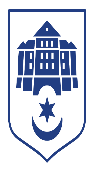 ТЕРНОПІЛЬСЬКА МІСЬКА РАДАУправління соціальної політики
м. Тернопіль, вул. Лисенка, 8, 46002 тел.: (0352) 23 56 70, e-mail: ternopil@sobes-ter.gov.uaЗвіт щодо виданої та отриманої гуманітарної допомоги станом на 01.05.2024В Тернопільському міському територіальному центрі соціального обслуговування населення (надання соціальних послуг) продовжує діяти Гуманітарний штаб для забезпечення продуктами харчування внутрішньо переміщених осіб, які зареєстровані в управлінні соціальної політики ТМР з дітьми до 3-річного віку, осіб з інвалідністю І-ІІ груп, військових. Отримано:                -  Засоби реабілітації                            25 шт;                -  Озонатор повітря ОХYЗ                   50 шт;                 -  Засоби гігієни                                    25 кг;                 -  Продукти харчування                       384 кг;Видано:Аптечки                                                491    шт -  захисники та захисниціТаблетки 30шт (аптечки літні)           394    шт   захисники та захисниці, в/чПродукти харчування                          300   кг   благодійна їдальняЗасоби гігієни                                      153    кг  внутрішньо переміщені особиРюкзак польового лікаря                    11 шт     клінічний госпіталь,      захисники та захисниціТермобілизна ROCK                          277  шт    захисники та захисниціЗасоби реабілітації			65 кг   тернополяни;Промислові товари (одяг, термобілизна, спальники та ін.) – 280 кг - захисники та захисниці, тернополяни.       Всього гуманітарну  допомогу отримали  397  осіб : ВПО -  167 осіб, тернополяни – 46 осіб, захисники і захисниці - 333 осіб.Гуманітарна допомога видається у робочий час за адресою: м.Тернопіль, вул. Миколи Лисенка, 8а.Начальник управління 							Віталій ХОРКАВИЙ